Appendix-1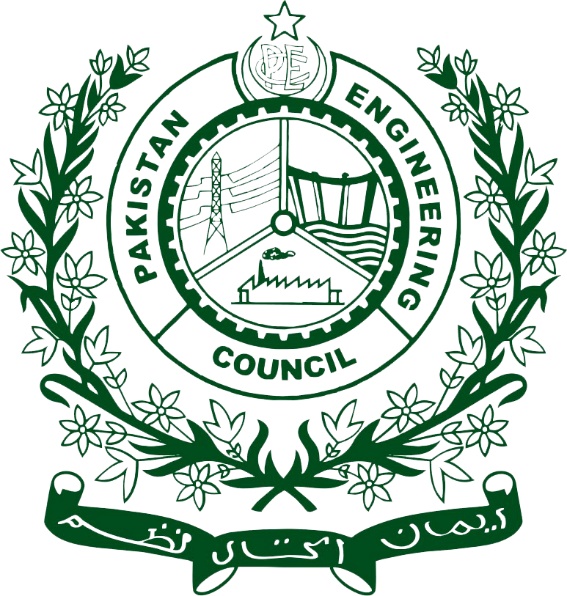 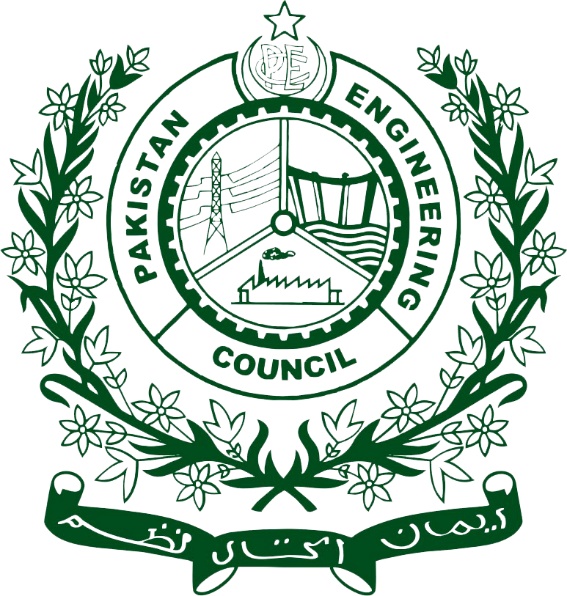 Form PEC/AF/1PAKISTAN ENGINEERING COUNCILAtaturk Avenue (East) G-5/2, IslamabadUAN: (051) 111-111-732(For Posts in PEC Scale 17 to 21)APPLICATION FOR THE POST OF _________________________(TO BE FILLED IN DUPLICATE)1).	Name				……………………………………………………..2).	Father’s Name			……………………………………………………..3).	Address			……………………………………………………..……………………………………………………..……………………………………………………..4).	Telephone No.			……………………………………………………..5).	Date of Birth			……...………………………………………………………6).	Domicile.			……………………………………………………..7).	National I.D.Card No.		……………………………………………………..	(Annex Photo Copy)8).	Position held since joining the service in public or private sector organization showing duration of each assignment held.	Assignment held with  		 Name of Organization		         Period with Date	Scale of Pay			 ___________________	                    ______________…………………………………………………………………………………….…………………………………………………………………………………….…………………………………………………………………………………….…………………………………………………………………………………….…………………………………………………………………………………….9).	Present salary			…………………………………………………….10).	Brief description of responsibilities of the position.……………………………………………………………………………………..	……………………………………………………………………………………..……………………………………………………………………………………..	……………………………………………………………………………………..11).	Educational Qualification (Graduate & Post Graduate Degree/Diploma) with disciplines & years. (Annex photo copy of Certificates/Degrees)Bachelor/Post Graduate		Subject/	Institution		Years	Degree			_____		Discipline	__________		______	……………………………………………………………………………………..	……………………………………………………………………………………..	……………………………………………………………………………………..12).	For Engineers only.	P.E.C Registration No……………………………………………………………..	(Annex photo copy of Certificate & latest card)13).	Post Graduate Training received with duration and dates:-In Pakistan……………………………………………………………………………………...……………………………………………………………………………………...……………………………………………………………………………………...……………………………………………………………………………………...Abroad……………………………………………………………………………………...……………………………………………………………………………………...……………………………………………………………………………………...14).	Additional Technical or Professional Qualifications (if any)15).	Membership of Professional Bodies & description of active participation……………………………………………………………………………………...……………………………………………………………………………………...……………………………………………………………………………………...16).	Published/unpublished work (Books, Articles, Reports)……………………………………………………………………………………...……………………………………………………………………………………...17).	Membership of official/un-official Committees.……………………………………………………………………………………...……………………………………………………………………………………...18).	Please indicate two references:-…………………………………………….…………………………………………….…………………………………………….…………………………………………….19).	Suitability for the post applied for (Description in not more than 50 word)	……………………………………………………………………………………...	……………………………………………………………………………………...	……………………………………………………………………………………...	……………………………………………………………………………………...	……………………………………………………………………………………...	……………………………………………………………………………………...Date: -							SIGNATURE OF THE APPLICANTNote: 	Application Form be submitted along with attested copies of certificates/degrees, CNIC, domicile please.